Easter flower collection: today -  12th/13th at both churches for flowers for the feast of Easter.  Thank you in advance for your generosity.Holy Week Collections:  traditionally there is a collection for the poor on Maundy Thursday, so this year the donations will be given to the SVP.  On Good Friday the collection will be for the Holy Places.Walk of Witness begins at 11am outside The Blessed Sacrament Church and finishes in St. Ethelwold’s Church, Shotton. Let us help raise awareness of Christ’s enormous love in laying down his life on the cross “to gather into one the scattered children of God” We focus this year on Christ in agony in his people in Syria and we plead for peace for them and increased aid.Stations of the Cross at Pantasaph Monastery:  Good Friday, 18th April.  Meet in the car park from 10.30am and the pilgrimage,  led by KSC council 614  begins at 11.00am prompt (about 45mins.)  If you require a walking aid please bring it with you, support will also be given if required.  Collection: Last weekend =  £274.81 with a further £406.66 from  Gift Aid. The Church Maintenance  collection=  £378.00 with £237.00 Gift Aided. This  gives an extra £160.15 we can claim back from tax paid.  Please consider giving your offertory in a Gift Aid envelope if you pay tax.Looking Ahead: 	Fri 16th May: Race Night for Cafod in The Groves Community Club, Shotton.  There's an opportunity now to buy a horse            for one of the races for £2 - or sponsor a race for £10. (See Sr. Vianney)Sat 17th May – Polish Mass @ 7.00pmMon 19th May: Emeritus Bishop Edwin will speak on his Pilgrimage to Compostella at the AGM of Churches Together/Deeside Cytun  at  7pm in Quaystone (alongside Wepre Post Office).  Everyone welcome.Items for the bulletin: to Carmel Smith, tel.01244 830985 or e-mail carmel_smith@sky.com by Weds evening please.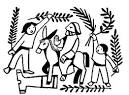 